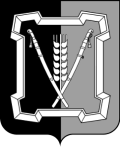 АДМИНИСТРАЦИЯ  КУРСКОГО  МУНИЦИПАЛЬНОГО  ОКРУГАСТАВРОПОЛЬСКОГО КРАЯП О С Т А Н О В Л Е Н И Е 24 февраля 2022 г.                         ст-ца Курская                                       № 200О проведении рейтингового голосования по выбору объектов благоустройства общественных территорий Курского муниципального округа Ставропольского края, подлежащих благоустройству в первоочередном порядке в 2023 годуВ соответствии с Федеральным законом от 06 октября . 
№ 131-ФЗ «Об общих принципах организации местного самоуправления в Российской Федерации», постановлением Правительства Ставропольского края от 31 января . № 37-п «О некоторых мерах по организации рейтингового голосования по формированию комфортной городской среды в Ставропольском крае», Порядком проведения рейтингового голосования по выбору проектов благоустройства общественных территорий Курского муниципального округа Ставропольского края, подлежащих благоустройству в первоочередном порядке в соответствии с муниципальной программой Курского муниципального округа Ставропольского края «Формирование современной городской среды», утвержденным постановлением администрации Курского муниципального округа Ставропольского края от 08 февраля               . № 56,администрация Курского муниципального округа Ставропольского краяПОСТАНОВЛЯЕТ:1. Провести с 00 часов 00 минут 15 апреля 2022 г. по 23 часа 59 минут 30 мая 2022 г. рейтинговое голосование в электронной форме на официальном сайте администрации Курского муниципального округа Ставропольского края в информационно-телекоммуникационной сети «Интернет» по выбору проектов благоустройства общественных территорий Курского муниципального округа Ставропольского края, подлежащих благоустройству в первоочередном порядке в соответствии с муниципальной программой Курского муниципального округа Ставропольского края «Формирование современной городской среды», утвержденной постановлением администрации Курского муниципального округа Ставропольского края от 07 декабря 2020 г. № 13, в 2023 году.2. Утвердить:2.1. Перечень   проектов   благоустройства  общественных  территорий, 2подлежащих благоустройству в первоочередном порядке в соответствии с муниципальной программой Курского муниципального округа Ставропольс-кого края «Формирование современной городской среды», утвержденной постановлением администрации Курского муниципального округа Ставро-польского края от 07 декабря 2020 г. № 13, в 2023 году согласно приложению к настоящему постановлению.2.2. Адрес интернет-портала в информационно-телекоммуникационной сети «Интернет», на котором будет проводиться голосование в электронной форме: https://gorodsreda.ru.3. Отделу по организационным и общим вопросам администрации Курского муниципального округа Ставропольского края разместить настоящее постановление на официальном сайте администрации Курского муниципального округа Ставропольского края в информационно-телекоммуникационной сети «Интернет».4. Настоящее постановление вступает в силу со дня его подписания. Глава Курскогомуниципального округаСтавропольского края                                                                  С.И.КалашниковПЕРЕЧЕНЬпроектов благоустройства общественных территорий Курского муниципального округа Ставропольского края, подлежащих благоустройству в первоочередном порядке в соответствии с муниципальной программой Курского муниципального округа Ставропольского края «Формирование современной городской среды», утвержденной постановлением администрации Курского муниципального округа Ставропольского края от 07 декабря 2020 г. № 13, в 2023 годуБлагоустройство территории на пересечении улиц Солнечной и Веселой станицы Курской Курского муниципального округа Ставропольского края.2. Благоустройство территории, прилегающей к зданию Курского сельского Дома культуры «Восход» в станице Курской Курского муниципального округа Ставропольского края.Заместитель главы администрацииКурского муниципального округаСтавропольского края                                                                     О.В.Богаевская                                     Приложение к постановлению администрации Курского муниципального округа Ставропольского краяот 24 февраля 2022 г. № 200